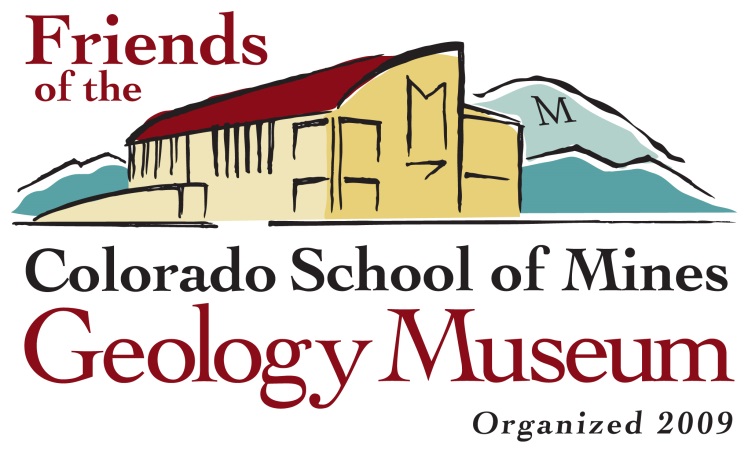 Membership Application Name:      Street Address:      City:       			State/Province:       			Zip/Postal code:      Country:     Home Phone:      Cell Phone:      Email address:      Date:      MEMBERSHIP LEVEL/DUES: Student $10 Individual $30 Family $50 Patron $100 Prospector $500 Miner $1000 Mogul $5000 Magnate/Corporation $1000 Please do not publish the amount of my contribution (if above $500)MEMBERSHIP TYPE: New Renewal A gift
Recipient name:      Recipient address:      AREAS OF INTEREST (circle all that apply):  artistry, illustration and graphics behind-the scenes tours  book signings  Colorado geology  community outreach  computing/info services  exhibit previews  fundraising gemstones/jewelry geologic “art,” lectures leading and/or organizing field trips legal issues  library research mailings, distributions, public relations  meteorites minerals mining artifacts  mining history  newsletter  organizing parties and other functions  paleontology  photography  planning and budgeting  railroads  special programming  website design  workshops other: _____________________Some Friends events that I would like to participate include:       I would be interested in serving as a Friends board memberPLEASE MAKE YOUR CHECK PAYABLE TO: Friends of the Mines Geology Museum (or FCSMGM)MAIL IT TO: Mines Geology Museum, 1310 Maple Street, Golden, CO 80401